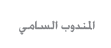 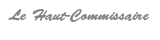 Communiqué de presseA la veille du Recensement Général de la Population et de l’Habitat, prévu du 1er au 20 septembre 2014, le Haut Commissariat au Plan organise le  mardi 10 juin 2014 à 15h00, au siège de cette institution à Rabat, une conférence au cours de laquelle Monsieur Ahmed Lahlimi Alami, Haut Commissaire au Plan présentera la campagne de communication dédiée à cette grande opération nationale et les dispositions opérationnelles prises pour assurer son déroulement dans les meilleures conditions.Prendront part à cette rencontre des personnalités politiques, des universitaires, ainsi que des représentants des institutions nationales et internationales, des organisations professionnelles, de la société civile et des médias.                                                                     Pour le Haut Commissaire au Plan                                                                                                     Jamal Bourchachen                                                                                              Secrétaire Général